АДМИНИСТРАЦИЯ ВЕСЬЕГОНСКОГО МУНИЦИПАЛЬНОГО ОКРУГАТВЕРСКОЙ ОБЛАСТИПОСТАНОВЛЕНИЕг. Весьегонск 25.03.2022                                                                                                                           № 100О внесении изменений в постановление  Администрации Весьегонского муниципальногоокруга от 30.12.2021 № 639п о с т а н о в л я е т:Внести в муниципальную программу Весьегонского муниципального округа Тверской области "Развитие индивидуального жилищного строительства и личного подсобного хозяйства на территории Весьегонского муниципального округа Тверской области" на 2022 – 2027 годы, утвержденную постановлением Администрации Весьегонского муниципального округа Тверской области  от 30.12.2021 № 639 следующие изменения:В паспорте муниципальной программы раздел "Объемы и источники финансирования муниципальной программы по годам ее реализации в разрезе подпрограмм" изложить в следующей редакции:1.2 В разделе IV "Объем финансовых ресурсов, необходимый для реализации Программы" пункт 22 изложить в следующей редакции:"22. Общий объем бюджетных ассигнований, необходимый для реализации Программы "Развитие индивидуального жилищного строительства и личного подсобного хозяйства на территории Весьегонского муниципального округа Тверской области" на 2022 – 2027 годы (таблица):1.3 Приложение 1 к муниципальной программе "Развитие индивидуального жилищного строительства и личного подсобного хозяйства на территории Весьегонского муниципального округа Тверской области" на 2022 – 2027 годы изложить в следующей редакции (прилагается).2. Обнародовать настоящее постановление на информационных стендах Весьегонского муниципального округа Тверской области и разместить на официальном сайте Администрации Весьегонского муниципального округа Тверской области в информационно-телекоммуникационной сети Интернет.3. Настоящее постановление вступает в силу после его официального обнародования.4. Контроль за исполнением настоящего постановления возложить на заместителя главы Администрации Весьегонского муниципального округа по экономическим вопросам Тихонова А.А.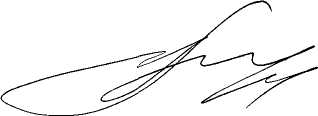 Глава Весьегонского муниципального округа                                                            А.В. ПашуковОбъемы и источники финансирования муниципальной программы по годам ее реализации в разрезе подпрограмм  Источники финансирования: - бюджет Весьегонского муниципального округа Тверской области.  Общий объем финансирования Программы на 2022 – 2027 годы, всего – 1 650 000,00  рублей, в том числе:ПодпрограммыФинансовые ресурсы,необходимые для реализации Программы, руб.Финансовые ресурсы,необходимые для реализации Программы, руб.Финансовые ресурсы,необходимые для реализации Программы, руб.Финансовые ресурсы,необходимые для реализации Программы, руб.Финансовые ресурсы,необходимые для реализации Программы, руб.Финансовые ресурсы,необходимые для реализации Программы, руб.Подпрограммы20222023 2024 202520262027"Формирование земельных участков для индивидуального жилищного строительства"300003000030000300003000030000"Формирование приусадебных и полевых земельных участков для ведения личного подсобного хозяйства"300003000030000300003000030000"Установление на местности границ земельных участков, предоставленных многодетным семьям" 180001800018000180001800018000"Формирование земельных участков для устройства  контейнерных площадок"432000150000150000150000150000150000ВСЕГО, руб.510000228000228000228000228000228000